Evidence of Evolution NotesThe Theory of Evolution Review:Organisms develop _________________________ to their environment in order to survive. The better suited they are to the environment, the longer they will survive (“_________________________________________”). Those adaptations or traits are __________________________ passed down to their _____________________. Genetic Variation - ____________________________________________________________________________________________________________________________________________________________________________________________________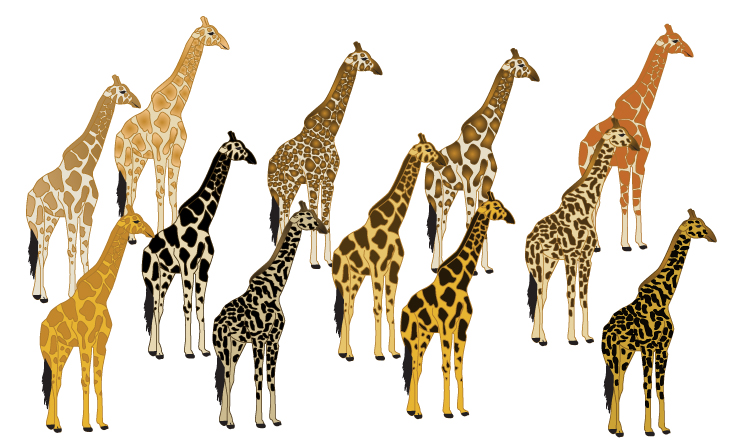 How Do We Know Evolution Has Occurred?Supported by ___________________ evidenceFossils - ___________________________________________________________________________________________Provide a ________________________________________________ on earthComparison of organisms living ____________ and organisms in the __________________________ enable the reconstruction of evolutionary history. Evidence of Evolution:Embryology - Developing embryos of different animals have _________________________________________. These similarities hint at the ________________ inherited by _________________________________________. 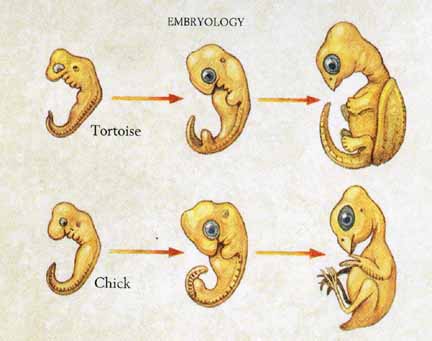 Comparative Anatomy - Analysis of ______________________________________ of two or more species that provides insight into the genetic/biological __________________________ and ____________________________ across species.Homologous Structures - Similar ___________________________________________ or systems with the same __________________________________________________________. May or may not have _________________________________________.The structure ____________________________________________ in animals to better suit their ___________________________________.Example: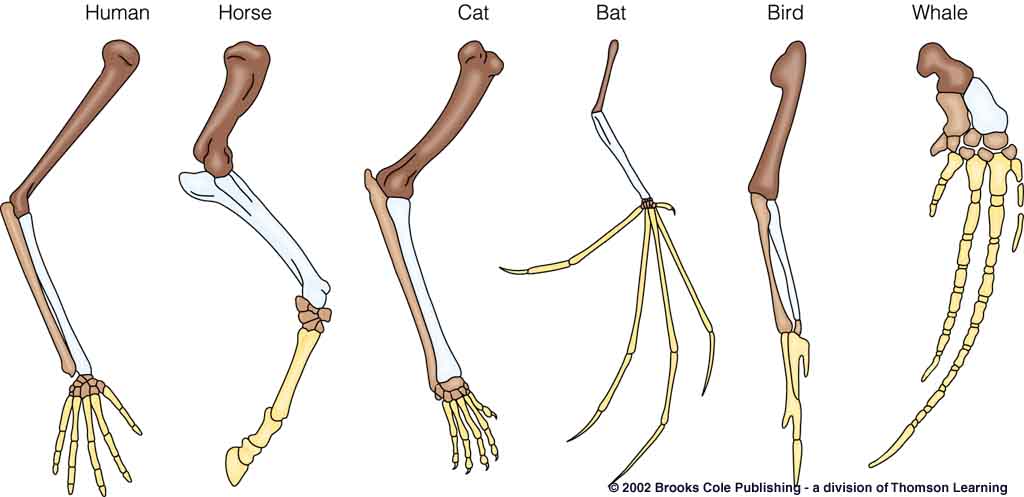 Vestigial StructuresHave _______________________________________________________________ (or lesser function)Suggest the ____________________________________________________________ through evolution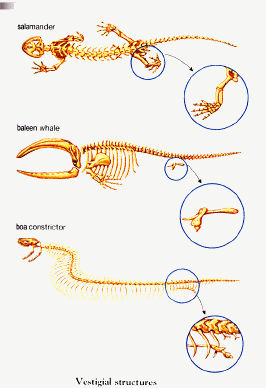 